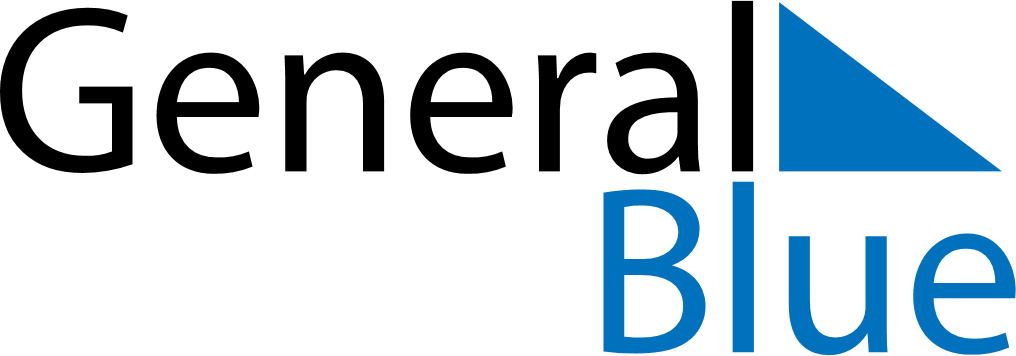 March 2023March 2023March 2023March 2023VaticanVaticanVaticanSundayMondayTuesdayWednesdayThursdayFridayFridaySaturday12334567891010111213141516171718Anniversary of the election of Pope Francis1920212223242425Saint Joseph26272829303131